参加笔试人员名单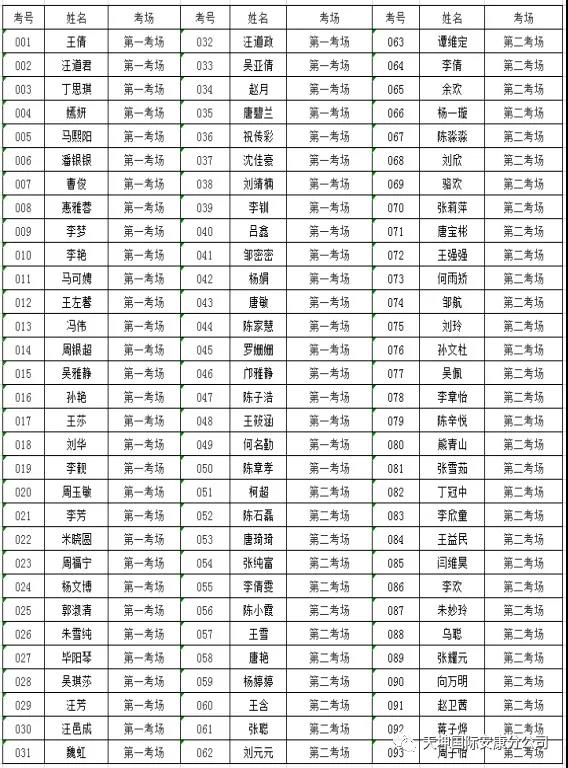 